Protolytické reakceprotolytické/acidobazické reakce = reakce mezi kyselinami a zásadamiTeorieArrheniova teorieprvní úspěšná teorie o kyselosti a zásaditosti látekkyseliny = látky, které v roztocích disociují na vodíkové kationty a příslušné aniontyHCl → H+ Cl–zásady = látky, které v roztocích disociují na hydroxidové anionty a příslušné kationtyNaOH → Na+ OH–nedostatky teoriev roztocích se volné ionty H+ nevyskytují (vážou se na jiné částice)látky, které podle této teorie nejsou kyselinami/zásadami, tvoří kyselé/zásadité roztoky (NH4Cl, NH3)Brønstedova teorie kyselin a zásadkyselina = látka schopná předávat proton (H+) jiné látce – je donorem protonuzásada = látka schopná vázat proton – je akceptorem protonumechanismus reakce je založen na výměně protonu mezi kyselinou a zásadou, přičemž vzniká nová kyselina a zásadaHA + B → A– + HB+kyselina HA a z ní odvozená zásada A– tvoří konjugovaný pár (protolytický systém) HA/A+zásada B a z ní odvozená kyselina HB+ tvoří rovněž konjugovaný pár B/HB+amfiprotní charakter látek – látky reagují jako kyseliny i jako zásady (kyselý/zásaditý charakter se projeví až po interakci s jinou látkou, například H2O, NH3, HCO3)aprotní látky – nepřijímají ani neodevzdávají protony (nezúčastňují se protolytických reakcí, například benzen)Významné protolytické reakceDisociace kyselin a zásadDisociace kyselin ve voděprotolytická reakce kyseliny a vody za vzniku iontůrychlá zvratná reakcevede k ustanovení disociační rovnováhy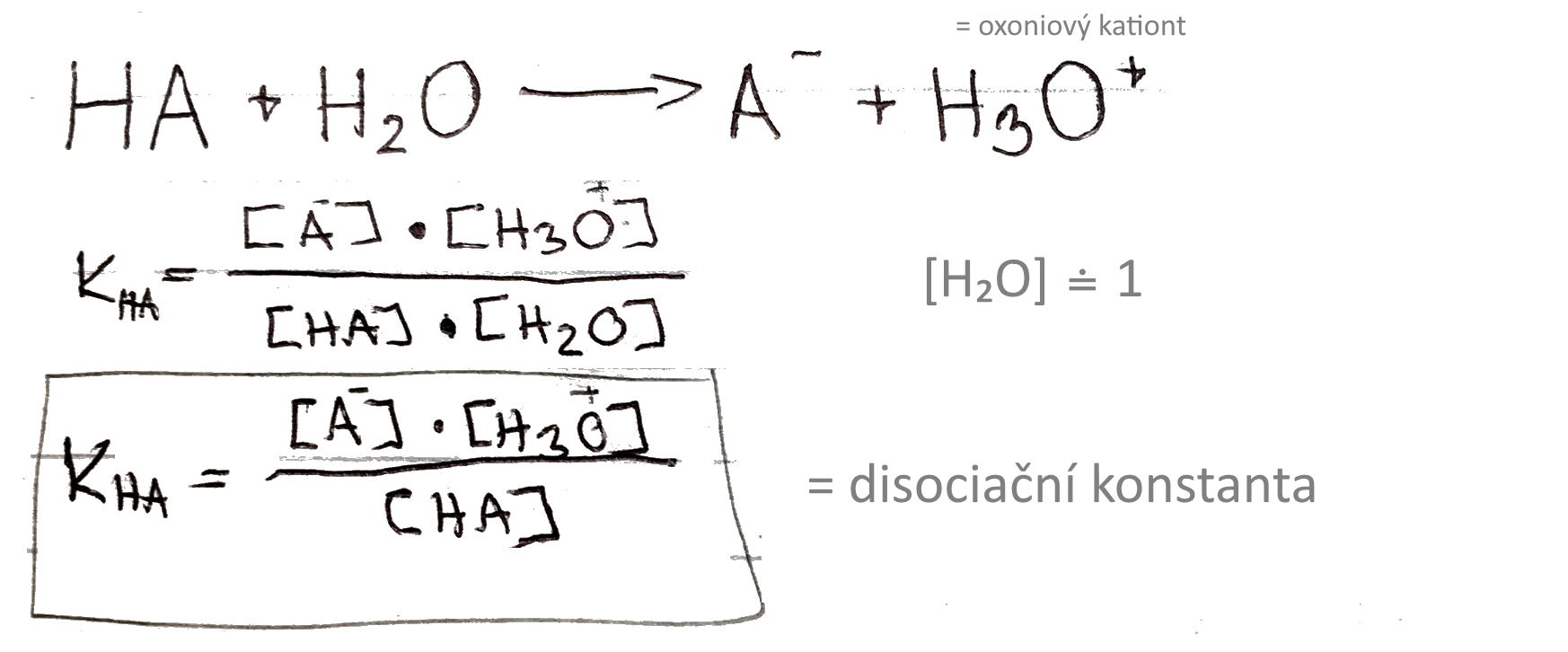 disociace kyselin = postupné odštěpování protonů z molekuly kyselin (u vícesytných kyselin)hodnoty disociačních konstant jsou kritériem pro dělení kyselinKHA < 10-4	= slabé kyseliny (téměř samé molekuly, slabá schopnost disociovat)10-4 < KHA < 10-2	= středně silné kyseliny (poměr mezi ionty a molekulami je přibližně 1)KHA > 10-2	= silné kyseliny (téměř samé ionty, silná schopnost disociovat)nejsilnější – bezkyslíkaté anorganické (minerální) kyselinynejslabší – organické kyselinyu kyslíkatých kyselin obecné platí, že čím je v molekule kyseliny více atomů kyslíku v porovnání s atomy vodíku, tím je kyselina silnějšíDisociace zásadprotolytická reakce zásady a vody za vzniku iontů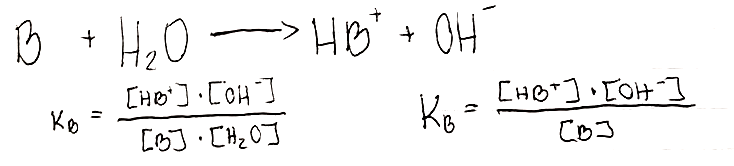 hodnoty disociačních konstant jsou kritériem pro dělení zásadKB < 10-4	= slabé zásady (amoniak, siřičitany)10-4 < KB < 10-2	= středně silné zásady (fosforečnany a uhličitany alkalických kovů)KB > 10-2	= silné zásady (zásadotvorné oxidy, hydridy alkalických kovů, hydroxidy)AutoprotolýzaAutoprotolýza vodyH2O + H2O → H3O+ + OH–KV = [H3O+][OH–]	= iontový součin vody[H3O+] = [OH–] = 1 · 10-7 mol · dm-3KV = 1 · 10-7 · 1 · 10-7 = 1 · 10-14 mol2 · dm-6 (konstantní pro standardní podmínky)1909 Sørensen zavedl pH stupnicipH = kladná hodnota exponentu koncentrace oxoniového kationtupOH = kladná hodnota exponentu koncentrace hydroxidového aniontupH = 14 - pOH
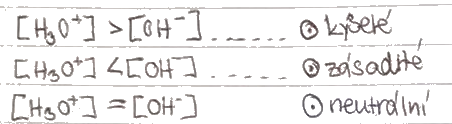 kyselost/zásaditost roztoku lze zjistit pomocí acidobazického indikátoru (fenolftalein, lakmus, …)k měření se používají pH metrypřírodní indikátory – červené zelí, červená řepa, …Neutralizacekyselina + zásada → sůl + vodaHydrolýza soli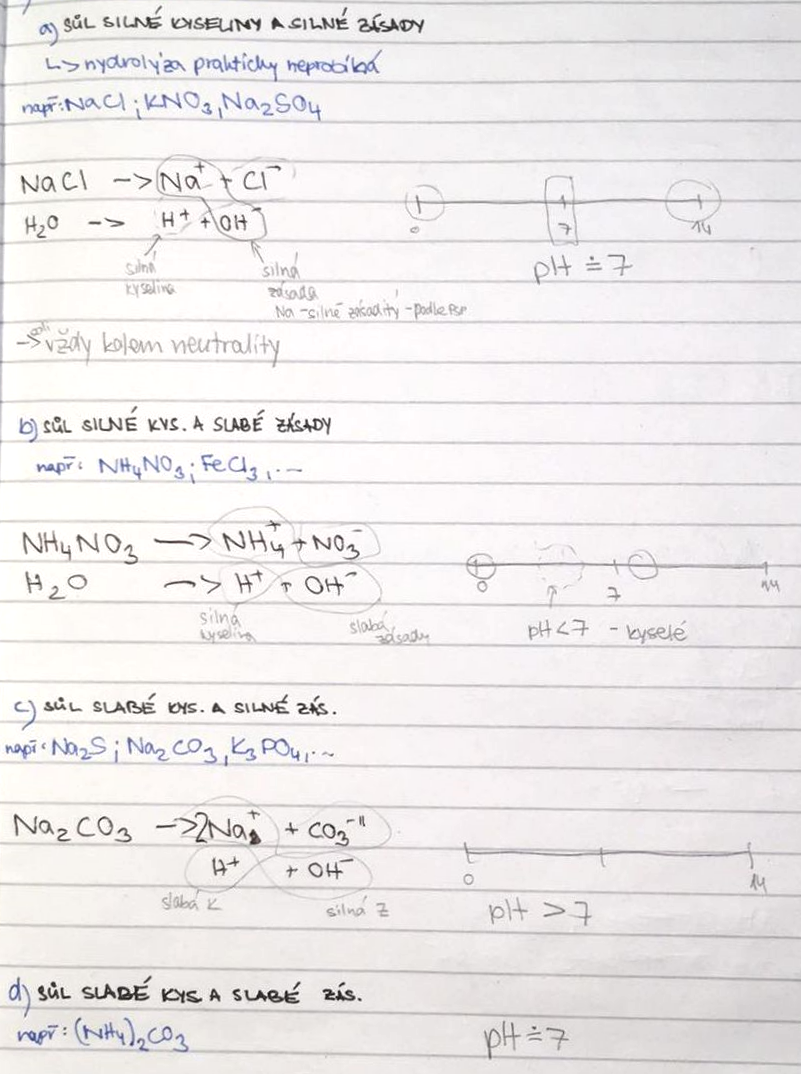 